4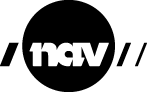 SØKNADSSKJEMA – 2018SØKNADSSKJEMA – 2018Tilskudd til boligsosialt arbeid – Kap. 0621.63Tilskudd til boligsosialt arbeid – Kap. 0621.63KommuneNavn:Antall innbyggere:Søknadens kontaktpersonNavn:Vi gjør oppmerksom på at ved positivt vedtak publiseres beskrivelse av bruken av tilskuddet og kontaktinfo ut på navet og www.nav.noStilling i kommunen/NAV:Vi gjør oppmerksom på at ved positivt vedtak publiseres beskrivelse av bruken av tilskuddet og kontaktinfo ut på navet og www.nav.noAdresse:Vi gjør oppmerksom på at ved positivt vedtak publiseres beskrivelse av bruken av tilskuddet og kontaktinfo ut på navet og www.nav.noVi gjør oppmerksom på at ved positivt vedtak publiseres beskrivelse av bruken av tilskuddet og kontaktinfo ut på navet og www.nav.noTelefon:Faks:E-post:SøknadenTiltakets navn:Videreføring:	Første søknadsår: Overførte midler:Beskrivelse av bruken av tilskuddet (skriv kort og legg eventuelt med en utføring beskrivelse):Hvilke(n) tjeneste(r) innenfor det ordinære tjenestetilbudet skal tilskuddet bidra til å styrke og utvikle:Antall økte årsverk:I hvilke(n) plan(er) er tiltaket forankret i kommunen:Hvor mange bostedsløse har kommunen påsøknadstidspunktet:Hvor mange personer forventes å motta bistand som følgeav tilskuddet:Hvilke(n) målgruppe(r) ønsker tiltaket å prioritere:Hvordan vil kommunen/NAV (eller tiltaket) arbeide for å gi brukerne som tiltaket er rettet mot et samordnet og helhetlig tjenestetilbud:Involverer tiltaket samarbeid med frivillige organisasjoner, eventuelt hvem:Involverer tiltaket samarbeid med statlige aktører, eventuelt hvem:På hvilken måte skal tilskuddet bidra til å etablere/styrke det tverrfaglige samarbeidet i kommunen:Beskriv kommunens/NAV rutiner for brukermedvirkning i utforming av planer og tiltak for målgruppen:Får brukerne som tiltaket er rettet mot tilbud om individuellplan:Blir tjenestene i tiltaket forankret i formelle vedtak? Lovgrunnlag:Viktige innsatsområder i 2018 er:å redusere bruken av midlertidige botilbudå legge til rette for et helhetlig boligsosialt arbeid lokalttiltak overfor ungdom og yngre voksne i etableringsfasentiltak ovenfor barnefamilierHvordan vil kommunen/NAV metodisk arbeide for å sikre at de prioriterte innsatsområdene nås:BoligløsningerHvilke boligløsninger tilbys/ planlegges for målgruppen til tiltaket:Integrering og deltakelseHvordan skal tiltaket bidra til å fremme sosial deltakelse og aktivitet/arbeid for målgruppen:Videreføring av tiltaket etter endt tilskuddsperiode(Det stilles krav om at tiltaket skal videreføres etter endt tilskuddsperiode.)Hvordan vil kommunen/NAV opprettholde det økte antallet stillinger etter tilskuddsperioden:Budsjett og finansiering på årsbasisTotal budsjett pr år og 2018:Midler som søkes fra Arbeids- og velferdsdirektoratet gjennom FylkesmannenSøknadssum:Har kommunen søkt/mottatt andre tilskuddsmidler til tiltak rettet mot målgruppen:Sted/datoUnderskrift(søknaden skal i hht regelverket underskrives av rådmann / leder med delegert myndighet fra rådmann)Tilskudd til boligsosialt arbeid – søknadskriterier for tilskudd til styrking av de ordinære tjenestene i kommunen i Arbeids- og velferdsforvaltningen Kap. 0621.63Kriterier for tildeling av tilskuddsmidler:Målgruppen for tilskuddet er bostedsløse og vanskeligstilte på boligmarkedet med særlig innsats ovenfor ungdom og barnefamilier.Midlene tildeles for ett år av gangen – maksimalt inntil tre år.Tilskuddet gis kun til stillinger. Driftsutgifter omfattes ikke av tilskuddsordningen. Det kan innvilges inntil 10 000 per tiltak til kompetansegivende tiltak.Stillingene forutsettes videreført av kommunene etter endt tilskuddsperiode.Tiltaket skal være forankret i kommunens planarbeid som en del av kommunens ordinære organisering/tjenestetilbud.Tiltaket skal bidra til å fremme et helhetlig tjenestetilbud til brukerne.Ulike tjenestetilbud i kommunen må sees i sammenheng, og det bør tilstrebes nær samhandling med frivillige organisasjoner og aktuelle statlige aktører.Tjenestetilbudet skal tilrettelegge for brukermedvirkning på systemnivå og økt bruk av individuell plan (IP) på individnivå.Brukerens rettsikkerhet skal ivaretas gjennom vedtak på tjenestene.Kommunene må arbeide i henhold til ett eller flere av resultatmålene i den Nasjonale strategien for å forebygge og bekjempe bostedsløshet. Det stilles krav til kommunene om å oppgi tilgjengelige data (baseline) for det/de resultatmålene satsningen rettes inn mot f.eks. KOSTRA-tall tilknyttet bruk av midlertidig botilbud, data fra Brønnøysundregistrene tilknyttet begjæringer og utkastelser osv.Tilskuddskommunene skal arbeide for gode boligløsninger som muliggjør gode tjenester.Tjenestetilbudet skal legge grunnlag for sosial deltakelse og aktivitet/arbeid blant målgruppen.Søknadsskjemaet sendes til Fylkesmannen i det respektive fylket via e-post. Søknaden ettersendes i brev til Fylkesmannen. Bydelene/tiltak i Oslo sender søknaden til Fylkesmannen via Byrådsavdeling for eldre og sosiale tjenester.Vi anmoder om at søkerne gjør seg kjent med gjeldende retningslinjer og kriterier for tilskuddsordningen før søknadsskjemaet fylles ut / oversendes Fylkesmannen.Søknadsskjema i word-format kan fås ved henvendelse til Fylkesmannen.